25.01.2023                                                                                                                    № 38 пс.ГрачевкаОб утверждении Положения  о проведении аттестации муниципальных служащих в администрации   муниципального    образования  Грачевский район Оренбургской   области и ее самостоятельных структурных подразделениях	В соответствии со ст.18 Федерального закона от  02.03.2007   № 25-ФЗ «О муниципальной службе в Российской Федерации», Законами Оренбургской области от 10.10.2007  № 1611/339 – IV-ОЗ «О муниципальной службе в Оренбургской области», от 15.09.2008  №  2368/496-IV-ОЗ «Об утверждении типового положения о проведении аттестации муниципальных служащих в Оренбургской области», п о с т а н о в л я ю:Утвердить Положение   о проведении аттестации      муниципальных служащих администрации    муниципального   образования     Грачевский район Оренбургской области и ее самостоятельных структурных подразделениях согласно приложению.2. Контроль за исполнением настоящего постановления возложить на    руководителя аппарата администрации– начальника    отдела   организационно – правовой   и кадровой   работы. 3.  Постановление вступает     в  силу со дня его подписания и подлежит размещению на официальном    информационном сайте администрации муниципального образования    Грачевский   район  Оренбургской области. Приложению и на сайте www.право – грачевка.рф.Глава района                                                                                       Д.В.ФилатовРазослано: Палухиной   Е.А., Липовецкой Е.Н., отдел организационно  - правовой    и кадровой работы, финансовый   отдел, отдел   образования, управление   культуры и архивного  дела.                                                                                      Приложение                                                                                  к постановлению                                                                      администрации района                                                                               от 25.01.2023 № 38 пПОЛОЖЕНИЕо проведении аттестации муниципальных служащих в администрации   муниципального   образования  Грачевский район Оренбургской   области и ее самостоятельных структурных подразделениях  (далее - Положение)Настоящим Положением в соответствии с требованиями статьи 18 Федерального закона от 2 марта 2007 года № 25-ФЗ «О муниципальной службе в Российской Федерации», Законами     Оренбургской области от 10.10.2007   № 1611/339 – IV-ОЗ «О муниципальной службе в Оренбургской области», от 15 сентября 2008 года № 2368/496-IV-ОЗ «Об утверждении типового положения о проведении аттестации муниципальных служащих в Оренбургской области» регулируются отношения, связанные с проведением аттестации муниципальных служащих в администрации муниципального   образования Грачевский район Оренбургской   области и ее самостоятельных структурных подразделениях.1. Общие положения1.1. Аттестация муниципального служащего (далее - аттестация) проводится в целях определения его соответствия замещаемой должности муниципальной службы. Аттестация проводится один раз в три года.1.2. Аттестация призвана способствовать формированию кадрового состава муниципальной службы  в   администрации   муниципального образования    Грачевский   район   Оренбургской   области  и   ее   структурных подразделениях, повышению профессионального уровня муниципальных служащих, решению вопросов, связанных с определением преимущественного права на замещение муниципальной должности при сокращении муниципальных должностей, а также вопросов, связанных с изменением условий оплаты труда муниципальных служащих.1.3. Для проведения аттестации по решению представителя нанимателя (работодателя) издается распоряжение администрации   муниципального   образования  Грачевский район Оренбургской   области, содержащее положения:1)  о формировании аттестационной комиссии;2)  об утверждении графика проведения аттестации;3) о составлении списков муниципальных служащих, подлежащих аттестации;4) о подготовке документов, необходимых для работы аттестационной комиссии.1.4. Аттестации не подлежат муниципальные служащие:1) замещающие должности муниципальной службы менее одного года;2)  достигшие возраста 60 лет;3)  беременные женщины;4)  находящиеся в отпуске по беременности и родам или в отпуске по уходу за ребенком до достижения им возраста трех лет. Аттестация указанных муниципальных служащих возможна не ранее чем через один год после выхода из отпуска;5) замещающие должности муниципальной службы на основании срочного трудового договора .1.5. График проведения аттестации  ежегодно утверждается распоряжением администрации    муниципального   образования  Грачевский   район Оренбургской   области.1.6. В графике проведения аттестации указываются:1)  наименование структурных подразделений,  в которых проводится аттестация;2)  список муниципальных служащих, подлежащих аттестации;3)  дата, время и место проведения аттестации;4) дата представления в аттестационную комиссию необходимых документов с указанием ответственных за их представление руководителей соответствующих структурных подразделений администрации Грачевского района.1.7. График проведения аттестации доводится до сведения каждого аттестуемого муниципального служащего под роспись руководителем соответствующего структурного подразделения не менее чем за месяц до начала аттестации.II. Аттестационная комиссия2.1.Для проведения аттестации муниципальных служащих распоряжением администрации   муниципального   образования  Грачевского района Оренбургской   области формируется аттестационная комиссия.2.2.В   зависимости   от   специфики      должностных   обязанностей   муниципальных   служащих   в   органе   местного   самоуправления   может   быть   создано   несколько   аттестационных   комиссий.2.2.Состав аттестационной комиссии, сроки и порядок ее работы определяются распоряжением администрации Грачевского района    Оренбургской   области в соответствии с настоящим положением.2.3.Состав аттестационной комиссии для проведения аттестации муниципальных служащих, замещающих должности   муниципальной   службы, исполнение должностных обязанностей по которым связано с использованием сведений, составляющих государственную тайну, формируется с учетом положений законодательства Российской Федерации о государственной тайне.2.4. В состав аттестационной комиссии включаются глава  района (либо один   из   заместителей) и  (или) уполномоченные им муниципальные служащие (в том    числе  специалист по кадрам, специалист отдела   организационно – правовой   и кадровой работы), представитель профсоюзных организаций.2.5. В   состав аттестационной   комиссии    могут   включены   независимые эксперты по   вопросам,   связанным   с муниципальной   службой. Оценка   независимыми   экспертами   качеств   аттестуемого  муниципального   служащего   учитывается   при   вынесении   решения   по результатам    проведенной  аттестации.2.5. Состав аттестационной комиссии формируется таким образом, чтобы была исключена возможность возникновения конфликтов интересов, которые могут повлиять на принимаемые аттестационной комиссией решения.2.6. Аттестационная комиссия состоит из председателя, заместителя председателя, секретаря и членов аттестационной комиссии. Все члены аттестационной комиссии при принятии решений обладают равными правами.III. Отзыв об исполнении подлежащим аттестациимуниципальным служащим должностных обязанностейза аттестационный период3.1. Не позднее чем за две недели до начала аттестации в аттестационную комиссию представляется отзыв об исполнении подлежащим аттестации муниципальным служащим должностных обязанностей за аттестационный период (далее - отзыв), подписанный его непосредственным руководителем и утвержденный вышестоящим руководителем.3.2. Отзыв должен содержать следующие сведения о муниципальном служащем:1) фамилию, имя, отчество;2) замещаемую  должность    муниципальной  службы на момент проведения аттестации и дату назначения на эту муниципальную должность;3) перечень основных вопросов (документов), в решении (разработке) которых муниципальный служащий принимал участие;4) мотивированную оценку профессиональных, личностных качеств и результатов профессиональной служебной деятельности муниципального служащего.3.3. К отзыву прилагаются сведения о выполненных муниципальным служащим поручениях и подготовленных им проектах документов за аттестационный период.3.4.   При   каждой   последующей  аттестации   в   аттестационную комиссию   вместе   с   отзывом   и сведениями, указанными   в   пункте   3    раздела III  настоящего   положения, представляется   аттестационный   лист   муниципального   служащего    с данными   предыдущей  аттестации.3.4. Ведущий   специалист по кадрам администрации  района  не менее чем за неделю до начала аттестации должен ознакомить каждого аттестуемого муниципального служащего с представленным отзывом. При этом аттестуемый муниципальный служащий вправе представить в аттестационную комиссию дополнительные сведения о своей профессиональной служебной деятельности за аттестационный период, а также заявление о своем несогласии с представленным отзывом или пояснительную записку на отзыв.IV. Порядок проведения аттестации.Оценка профессиональной служебной деятельностимуниципального служащего4.1. Аттестация проводится в присутствии аттестуемого муниципального служащего на заседании аттестационной комиссии. Аттестация   проводится   в виде   собеседования   либо   тестирования.4.2. В случае неявки муниципального служащего на заседание аттестационной комиссии без уважительной причины или отказа его от аттестации муниципальный служащий привлекается к дисциплинарной ответственности в соответствии с законодательством Российской Федерации о муниципальной службе, а аттестация переносится на более поздний срок.4.3. Аттестационная комиссия рассматривает представленные документы, заслушивает сообщения аттестуемого муниципального служащего, а в случае необходимости - его непосредственного руководителя о профессиональной служебной деятельности муниципального служащего.4.4. В целях объективного проведения аттестации после рассмотрения представленных аттестуемым муниципальным служащим дополнительных сведений о своей профессиональной служебной деятельности за аттестационный период аттестационная комиссия вправе перенести аттестацию на следующее заседание аттестационной комиссии.4.5. Обсуждение профессиональных и личностных качеств муниципального служащего применительно к его профессиональной служебной деятельности должно быть объективным и открытым.4.6. Профессиональная служебная деятельность муниципального служащего оценивается на основе определения его соответствия установленным квалификационным требованиям к замещаемой должности муниципальной службы, его участия в решении поставленных перед   администрацией   муниципального   образования   Грачевский   район   Оренбургской   области и ее самостоятельных структурных подразделениях  задач, сложности выполняемой им работы, ее эффективности и результативности.4.7. При оценке профессиональной служебной деятельности муниципального служащего должны учитываться результаты исполнения муниципальным служащим должностной инструкции, профессиональные знания и опыт работы муниципального служащего, соблюдение муниципальным служащим ограничений, отсутствие нарушений запретов, выполнение требований к служебному поведению и обязательств, установленных федеральным законодательством, законодательством Оренбургской области, муниципальными нормативными правовыми актами о муниципальной службе, а при аттестации муниципального служащего, наделенного организационно-распорядительными полномочиями по отношению к другим муниципальным служащим, также организаторские способности.4.8. Заседание аттестационной комиссии считается правомочным, если на нем присутствует не менее двух третей ее членов.4.9. Решение аттестационной комиссии принимается в отсутствие аттестуемого муниципального служащего и его непосредственного руководителя открытым голосованием простым большинством голосов присутствующих на заседании членов аттестационной комиссии. При равенстве голосов муниципальный служащий признается соответствующим замещаемой муниципальной должности.4.10. На период аттестации муниципального служащего, являющегося членом аттестационной комиссии, его членство в этой комиссии приостанавливается.V. Решения по результатам аттестации     5.1. По результатам аттестации муниципального служащего аттестационная  комиссия выносит решение о том, соответствует муниципальный служащий замещаемой должности муниципальной службы или не соответствует.Аттестационная комиссия может давать рекомендации о поощрении отдельных муниципальных служащих за достигнутые ими успехи в работе, в том числе о повышении их в должности, а в случае необходимости - рекомендации об улучшении деятельности аттестуемых муниципальных служащих.5.2. Результаты аттестации сообщаются аттестованным муниципальным служащим непосредственно после подведения итогов голосования.5.3. Материалы аттестации муниципальных служащих представляются представителю нанимателя (работодателю) не позднее чем через семь дней после ее проведения.5.4. По результатам аттестации представитель нанимателя (работодатель) принимает решение о поощрении отдельных муниципальных служащих за достигнутые ими успехи в работе или в срок не более одного месяца со дня аттестации - о понижении муниципального служащего в должности с его согласия. По результатам аттестации аттестационная комиссия может давать рекомендации о направлении отдельных муниципальных служащих для получения дополнительного профессионального образования.5.5. В случае несогласия муниципального служащего с понижением в должности или невозможности перевода с его согласия на другую должность муниципальной службы представитель нанимателя (работодатель) может в срок не более одного месяца со дня аттестации уволить его с муниципальной службы в связи с несоответствием замещаемой должности вследствие недостаточной квалификации, подтвержденной результатами аттестации. По истечении указанного срока увольнение муниципального служащего или понижение его в должности по результатам данной аттестации не допускается.VI. Аттестационный лист муниципального служащего.Протокол заседания аттестационной комиссии6.1. Результаты аттестации заносятся в аттестационный лист муниципального служащего, составленный по форме в соответствии с приложением к настоящему положению.6.2. Аттестационный лист подписывается председателем, заместителем председателя, секретарем и членами аттестационной комиссии, присутствовавшими на заседании.6.3. Муниципальный служащий знакомится с аттестационным листом под роспись.6.4. Аттестационный лист муниципального служащего, прошедшего аттестацию, и отзыв хранятся в личном деле муниципального служащего.6.5. Секретарь аттестационной комиссии ведет протокол заседания аттестационной комиссии, в котором фиксирует ее решения и результаты голосования.6.6. Протокол заседания аттестационной комиссии подписывается председателем, заместителем председателя, секретарем и членами аттестационной комиссии, присутствовавшими на заседании.VII. Рассмотрение споров7.1. Споры, связанные с проведением аттестации, рассматриваются соответствующей комиссией, созданной в администрации    муниципального   образования Грачевский район   Оренбургской   области, либо в суде.                                                                                     Приложенние                                                                                                                                               к   положению                                                                                                                                                                                                                                                                                администрации района                                                                                      от 25.01.2023 № 38 пАТТЕСТАЦИОННЫЙ ЛИСТмуниципального служащего администрации Грачевского района или ее самостоятельных структурных подразделений1. Фамилия, имя, отчество ___________________________________________2. Год, число и месяц рождения __________________________________________________________________3. Сведения о профессиональном образовании, наличии ученой степени, ученого   звания (когда и какую образовательную организацию окончил, специальность или направление подготовки, квалификация, ученая степень, ученое  звание)______________________________________________4. Замещаемая  должность  муниципальной  службы  администрации    муниципального   образования   Грачевский район   Оренбургской   области, ее самостоятельных структурных подразделений на момент аттестации и дата назначения на эту должность __________________________________________________________________ 5.Стаж муниципальной службы   ________________6. Общий трудовой стаж _______________________7. Вопросы  к муниципальному  служащему  и  краткие ответы на них ________________________________________________________________________________________________________________________________________________________________________________________________________________________________________________________________________8. Замечания   и   предложения,   высказанные   аттестационной    комиссией____________________________________________________________________________________________________________________________________9. Краткая оценка выполнения муниципальным служащим рекомендаций предыдущей аттестации _____________________________________________________________________________________________________________________________________________________________________________________________________ 10. Решение аттестационной комиссии __________________________________________________________________(соответствует замещаемой должности муниципальной службы  в   Оренбургской   области;не соответствует замещаемой должности муниципальной службы   в   Оренбургской    области).11. Количественный состав аттестационной комиссии ________________________.На заседании присутствовало ______________членов аттестационной комиссии.Количество голосов за ______________________, против _____________.12. Примечания ______________________________________________________________________________________________________________________________________________________________________________________________________Председательаттестационной комиссии           (подпись)           (расшифровка подписи)Заместитель председателяаттестационной комиссии           (подпись)           (расшифровка подписи)Секретарьаттестационной комиссии           (подпись)           (расшифровка подписи)Членыаттестационной комиссии           (подпись)           (расшифровка подписи)                                                        (подпись)           (расшифровка подписи)Дата проведения аттестации__________________________С аттестационным листом ознакомился______________________________________________                                     (подпись муниципального служащего, дата)(М.П. )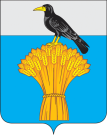  АДМИНИСТРАЦИЯ   МУНИЦИПАЛЬНОГО ОБРАЗОВАНИЯ ГРАЧЕВСКИЙ  РАЙОН ОРЕНБУРГСКОЙ ОБЛАСТИП О С Т А Н О В Л Е Н И Е